Образовательный маршрут для организациисовместной деятельности детей и родителей«Космические вечера…»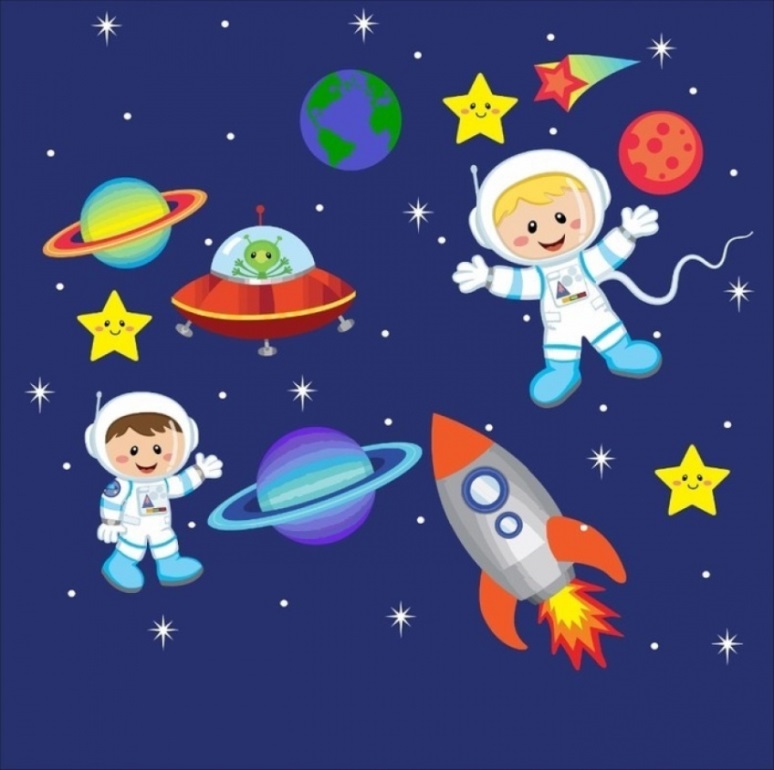 Авторы: Зыкова Е.А., Лазарева И.С.Целевая аудитория: группа «Умнички» 5-6летОбразовательная область:социально-коммуникативное развитие;познавательное развитие;речевое развитие;художественно-эстетическое развитие.Уважаемые родители!В огромном мире много удивительного: в глубинах Вселенной и на Земле происходят процессы, которые нас завораживают. Что же определяет облик нашей Земли - жизнь на ней, ведь её нет ни на одной планете нашей Солнечной системы. При этом Солнечная система - всего лишь маленькая часть в одной из ветвей огромнейшего Млечного пути.Мы предлагаем вам вместе с детьми заглянуть в мир космоса, как устроен космос и какое место в нём занимает Земля.Чем привлекает людей космос.Вечер первый: Готовимся к встрече с космосом...Посмотрите с ребёнком рассказ о космосе https://youtu.be/Zsgg8GfWKRAПобеседуйте с ребёнком: На каких видах транспорта люди покоряли небесное пространство? Что космонавты увидели поднявшись в космос?Почему наша планета голубая?Когда мы отмечаем День Космонавтики и почему?Если ребёнок затрудняется в ответах, помогите ему.Посмотрите с ребенкоммультфильм о планетах https://www.youtube.com/watch?v=KFK7Zb1aV0Y&feature=youtu.beПосмотрите видеоролик о Солнечной системе и после просмотра спросите:https://youtu.be/hkdQCBJZO30Какие планеты запомнил ребёнок?Какая планета самая горячая, а какая самая большая?Какие особенности планет он ещё запомнил? А теперь давайте посмотрим про нашу планету -Земля https://youtu.be/xOMfvlDtN5gСоберитепазл «Земля» http://igraem.pro/online-pazly/pazl-zemlya/Отгадайте загадки https://youtu.be/YP3sB4vGiPMВ полет отправляются Белка и Стрелка...Наблюдая звёзды в телескоп, люди не переставали мечтать о путешествиик ним. Эта мечта сбылась, но в освоении космоса слишком велик был риск для человеческой жизни. Поэтому в пробные полеты вместо человека отправлялись собаки. Собака во многом помогает человеку с давних времён, именно поэтому  она считается верный другом и помощником.Старт пилотируемого собаками Белкой и Стрелкой корабля состоялся 19 августа 1960 года. Полёт продолжался более 25 часов, и  за это время корабль совершил 17 полных витков вокруг Земли.Посмотрите вместе с детьми мультфильм, рассказывающие про легендарных “космонавтов” https://www.youtube.com/watch?v=1CxC9BUS9RYНа основе впечатлений, полученных в этот первый космический вечер, предложите ребёнку нарисовать рисунок или комикс. Завершая вечер, обратите внимание на то, что именно полёт Белки и Стрелки стал очень важным, он доказал возможность  полёта в космос человека! Вечер второй: “Поехали!...”Юрий Гагарин - звёздный избранникРасскажите детям, что ежегодно  12 апреля в нашей стране отмечают День космонавтики. Почему именно в этот день? Ответить на это вопрос вам поможет мультфильмhttps://www.youtube.com/watch?v=tLaO_yvUsNgПервый полёт в космос  был совершён 12 апреля 1961 года нашим соотечественником Юрием Алексеевичем Гагариным на космическом корабле “Восток”. Гагарин облетел нашу планету один раз за 108 минут. Кабина космического корабля была тесная, а космонавт наблюдал окружающий мир через крохотный иллюминатор.О жизни первого космонавта можно посмотреть здесьhttps://vk.com/video-159441784_456239038А затем восстановите увиденную хронологию событий с помощью наводящих вопросов:●	Что завтракал первый космонавт перед полётом?●	Где находился главный космодром?●	Кто руководил полётами в космос?●	Как назывался первый космический корабль?,●	Кто и как встретил на Земле первого космонавта после приземления? и др.Ребята “переживут” этот день вместе с первым космонавтом планеты.  Обратите внимание на легендарную фразу первого космонавта: “Поехали!...” Пусть  это им запомнится на всю жизнь!Теперь можно немного поигратьhttp://www.igraemsa.ru/igry-dlja-detej/igry-na-vnimanie-i-pamjat/najdi-otlichija-solnyshkoСтихи о космосе и космонавтах вы сможете найти здесьhttp://kladraz.ru/stihi-dlja-detei/stihi-o-kosmose-i-kosmonavtah-dlja-detei.htmlВыучите понравившееся стихотворение.Загадайте ребёнку загадки:http://goo.gl/xom49rБудни на МКС...Продолжаем удивляться таинственному миру космоса вместе с российскими космонавтами... Теперь мы отправляемся на МКС, чтобы уточнить некоторые детали жизни космонавтов. Как живут космонавты в космосе на МКС https://youtu.be/7_igSeiEHo8Пусть ребёнок сравнит внешний вид кораблей, как люди передвигаются внутри корабля.Вместе с Мурзилкой вы можете узнать, о профессии-космонавтhttps://youtu.be/KmC9vRCle1wСпросите ребёнка:Кто может стать космонавтом?Чем космонавты занимаются в космосе?Ощущение  невесомости хорошо описывается в сказке Н.https://vseskazki.su/avtorskie-skazki/n-nosov-rasskazi/neznajka-na-lune-chitat.htmlОпытыА теперь я предлагаю на время стать космонавтами и полететь в космосПриготовьте: воздушный шарик, трубочку для коктейля, прочные нитки, скотч.Нитку привяжите повыше, например зацепить за багет.Второй конец нитки пропускаем через трубочку.Надуваем шарик и закручиваем не завязывая.Прикрепляем шарик скотчем к трубочке направив хвостик шарика на себя.Передаём шарик «космонавту».Внимание! На старт! отпускаем шарикПолёт нормальный.Объясните ребёнку движение шарика вверх «Шарик летит вверх по верёвке за счет выталкивания воздуха. По такому же принципу ракета взлетает с земли»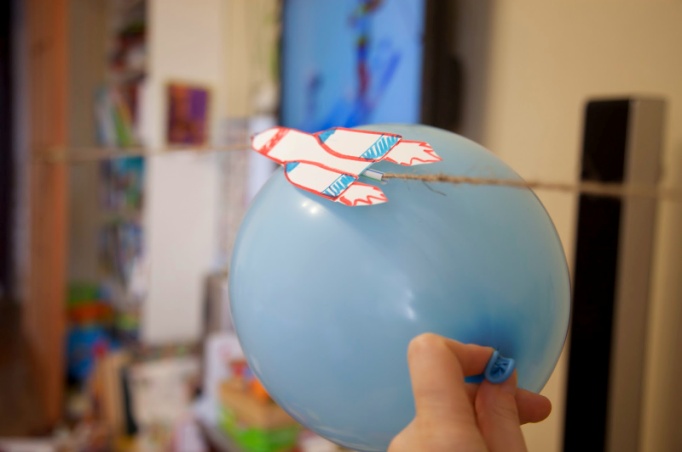 